First Name of Application CV No 1621740Whatsapp Mobile: +971504753686 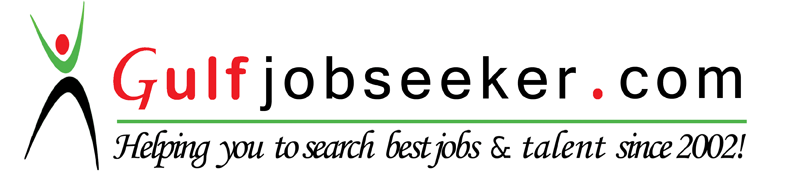 To get contact details of this candidate Purchase our CV Database Access on this link.http://www.gulfjobseeker.com/employer/services/buycvdatabase.phpSummaryAn Office Manager/PA with +15 years of experience in Office Management & Operations.Multi - skilled with a versatile support skills developed through business experiences as “Admin, Technical reports, Budget & forecast, Sales, Real Estate, Tourism & Hospitality, HR, Financial reports and numerous administrative functions”.HighlightsProfessional ExperienceSuez Cement Group – Italcementi, 	2011 – PresentExecutive Assistant to the Technical DirectorOperational DutiesAchieve financial objectives by producing Monthly & Annual Production Reports, to be communicated to Management.Handling & Consolidating the “Daily Production of Egypt region” to be sent to the Top Management in Italy HQ.Daily follow up Maintenance problems, Quality standards, Quarries licenses, Projects, Sustainable Development, Sales & Procurement)Daily coordination with the five plants for production operations/stock/issues/procurement/sales.Admin DutiesProvide a confidential, professional and knowledgeable support to the Technical Director.Organizing and maintaining TD diaries.Meeting and greeting visitors at all levels of seniority.To generate presentation creation for internal and external organizationsDelegating work to relevant staff and manage their work flow and output.Handling the travel Arrangements for my Direct Manager & any incoming delegation.Compose, prepare and process general and confidential correspondence, including e-mails & presentations.Analyze and organize office operations and procedures such as but not limited to, budget, personnel, records management, supplies and equipment.Damac Properties, 	2010 - 2011Personal Assistant to CEOHandle all inquiries that come directly to the (CEO) office.Working closely with the Chairman Office in Dubai.Work independently and with Management Team on special nonrecurring and ongoing projects. Create and develop Board meeting presentations for Egypt & Dubai Region.Coordinating & planning multiple presentations, disseminating information, and organizing events with Projects & Marketing.Record Board Meetings, preparing and distribution of action plansMaintain personal and professional calendars.Handle travel schedules, visa, flight, and accommodation arrangements as requested.Interfacing with high level executives and Public Officials.Prepare Board Meeting minutes, corporate correspondence & reports.Amer Group	 Jan 2010 – June 2010  Assistant to the GM- (Pre-Opening 6 months project for new Thai Hotel in El Sokhna)Ensures the implementation of hotel policies, standards, and procedures as they apply to the administrative functions.Acts as liaison between various departments and General Manager.Ensure all daily operational functions General Manager are completed smoothly and efficiently.Prepares the relevant materials for all meetings attended by General Manager. Manage inventory control for General Manager (i.e. collateral, supplies).Tracking & high follow up on the project.Tabarak Holding	 2008 – 2009Tourism & Communication ManagerCo-ordinate and manage the day-to-day work of the Sales team.Reporting to the Chairman, by providing strategic and directions for Hotel operation.Responsible for the day-to-day management of the hotel and its staff and has commercial accountability for planning, organizing and directing all hotel services.Dealing/Evaluating with customer complaints and comments. Supervising maintenance, supplies, renovations and furnishings Assisting in ensuring compliance with licensing laws, health and safety Setting and achieving sales and profit targetsIntro Group	 2006 – 2008Office Manager, Chairman OfficeManage daily administrative & financial operations including work priorities.Supervise the work of Chairman Office to ensure adherence to quality standards, deadlines, and proper procedures, correcting errors or problems.Provide employees with guidance in handling difficult or complex problems, and in resolving escalated complaints or disputes.Record Board Meetings, preparing and distribution of action plans. Evaluate employees' job performance and conformance to regulations, and recommend appropriate personnel action. Handling the requirements of Management & Governmental Agencies Maintain the condition of the office & arrange for necessary repairsGrand Circle Worldwide	2004 - 2006Assistant to Operation ManagerSupport in delivering all operations information & sailing datesLiaison with payroll Manager and update crew files. Preparation of salaries for the crewHelp with revise cruise file and deliver to financeCoordinate with Hotel managers with d by d issuesPrepare records based on hygiene Cristal reports to Ships Operation ManagerSupport in food cost control. Analyze Quality ship’s evaluations Alkan Consult	 2002 - 2004Senior Executive Secretary – MD OfficeAssists in the preparation of Projects Approval Documents (PADs) and Research Support Projects (RSPs) and all related notes, Data sheets, schedule of reports and payments, allocation of fund letters, etc…Read and analyze incoming memos, submissions, and reports to determine their significance and plan their distribution.Preparing for presentation and board meeting. Taking minutes & Action plans.Nile Hilton Hotel	2000 – 2001Assistant to FO ManagerLeading and managing all sections of the Front Office Department in order to ensure the highest standards.Manage staffing schedules, shift changes, payrolls.Follow up VIP guest issues and enquiries to ensure guest satisfaction. Assist in preparing yearly operating budgets.Monitor and control expenses within the allotted budget. Maintaining Records and Files.educationThe American University in Cairo 2001Professional Diploma in UN & Legal Translation Political, economic, subtitling, newspapers, medical & legalBA of Translation in 2000Grade Good Portsaid Language School, Cairo 1996OTHERSIT Proficiency		Fidelio, MS Office (Word, Excel, PowerPoint), Lotus Notes, OutlookLanguages		Arabic: Mother Tongue / English: Fluent / Spanish & French: FairInterests include 	Chess, Energy Psychology techniques & TravelingOffice ManagementTeambuilding & SupervisionPolicies & Procedures ManualsCustomer ServiceAbility to multi-taskBudget ManagementFlexibilityIT SkillsManagement SkillsOrganizational SkillsContract NegotiationHandling ComplainsAdaptabilityCommunication SkillsBusiness WritingTime ManagementMeetings & Event PlanningAccurate & Detailed